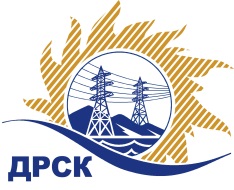 Акционерное Общество«Дальневосточная распределительная сетевая  компания»Протокол № 523/УКС -ВПЗаседания закупочной комиссии по запросу котировок в электронной форме "Мероприятия по строительству и реконструкции для технологического присоединения потребителей Благовещенского района (заявители: Поломошнов С.П., Гусарова О.Е.) к сетям 10-0,4 кВ», закупка 10935СПОСОБ И ПРЕДМЕТ ЗАКУПКИ: запрос котировок в электронной форме "Мероприятия по строительству и реконструкции для технологического присоединения потребителей Благовещенского района (заявители: Поломошнов С.П., Гусарова О.Е.) к сетям 10-0,4 кВ», закупка 10935.КОЛИЧЕСТВО ПОДАННЫХ ЗАЯВОК НА УЧАСТИЕ В ЗАКУПКЕ: 2 (две) заявки.ВОПРОСЫ, ВЫНОСИМЫЕ НА РАССМОТРЕНИЕ ЗАКУПОЧНОЙ КОМИССИИ: Об утверждении цен поступивших заявок УчастниковО признании заявок соответствующими условиям Документации о закупкеО ранжировке заявокО выборе победителя закупки.РЕШИЛИ:По вопросу № 1:Признать объем полученной информации достаточным для принятия решения.Принять к рассмотрению заявки следующих участников.По вопросу № 2:Признать заявки:соответствующими условиям Документации о закупке и принять их к дальнейшему рассмотрению.По вопросу № 3:Утвердить ранжировку заявок:По вопросу № 4:Признать Победителем закупки Участника, занявшего 1 (первое) место в ранжировке по степени предпочтительности для Заказчика: ООО "ВостокЭнергоСоюз" ИНН/КПП 2801169250/280101001ОГРН 1122801001300 с ценой заявки не более 1 590 179,92 руб. без учета НДССрок выполнения работ: с момента заключения договора до 15.11.2019Условия оплаты: оплата выполненных работ производится в течение 30 (тридцати) календарных дней с даты подписания актов выполненных работ, на основании выставленных Подрядчиком счетов. Окончательный расчет, за исключением обеспечительного платежа, если это предусмотрено условиями договора, Заказчик обязан произвести в течение 30 (тридцати) календарных дней с даты подписания Заказчиком акта приёмки законченного строительством объекта, по форме КС-11, утвержденной постановлением Госкомстата России от 30.10.1997 г. №71а, на основании выставленного Подрядчиком счета.Инициатору договора обеспечить подписание договора с Победителем не ранее чем через 10 (десять) календарных дней и не позднее 20 (двадцати) календарных дней после официального размещения итогового протокола по результатам закупки.Победителю закупки в срок не позднее 3 (трех) рабочих дней с даты официального размещения итогового протокола по результатам закупки обеспечить направление по адресу, указанному в Документации о закупке, информацию о цепочке собственников, включая бенефициаров (в том числе конечных), по форме и с приложением подтверждающих документов согласно Документации о закупке.Исп. Коротаева Т.В.(4162)397-205Благовещенск ЕИС № 31908055748«08» августа 2019 №п/пНаименование, адрес и ИНН Участника и/или его идентификационный номерДата и время регистрации заявкиООО "ВостокЭнергоСоюз" ИНН/КПП 2801169250/280101001 ОГРН 112280100130016.07.2019 04:54ООО «Элмонт» ИНН/КПП 2801024374/280101001 
ОГРН 102280050843316.07.2019 05:05№ п/пДата и время внесения изменений в заявкуНаименование участника закупкиЦена заявки на участие в закупке, руб. без НДС116.07.2019 04:54ООО "ВостокЭнергоСоюз" 
ИНН/КПП 2801169250/280101001 
ОГРН 11228010013001 590 179,92216.07.2019 05:05ООО «Элмонт» 
ИНН/КПП 2801024374/280101001 
ОГРН 10228005084331 591 260,82№Наименование  Участника закупкиНаличие «желательных условий» в Протоколе разногласий по проекту Договора1ООО "ВостокЭнергоСоюз" ИНН/КПП 2801169250/280101001 ОГРН 1122801001300нет разногласий2ООО «Элмонт» ИНН/КПП 2801024374/280101001 
ОГРН 1022800508433нет разногласийМесто в ранжировкеНаименование участника закупкиДата и время регистрации заявкиЦена заявки на участие в закупке, руб. без учета НДСВозможность применения приоритета в соответствии с 925-ПП1 местоООО "ВостокЭнергоСоюз" 
ИНН/КПП 2801169250/280101001 
ОГРН 112280100130016.07.19 04:541 590 179,92нет2 местоООО «Элмонт» ИНН/КПП 2801024374/280101001 ОГРН 102280050843316.07.19 05:051 591 260,82нетСекретарь комиссии ______________________М.Г. Елисеева